                     Projet "classe transplantée" en quatrième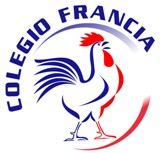 COLEGIO FRANCIA – AEFE                               CAMPO CLARO                              CARACASDu lundi 7 au jeudi 10 mai 2012,Campamento LA LLANADADescription détaillée du séjourLe campamento La Llanada se situe à 10 minutes de la ville d’Araure-Acarigua, dans la Hacienda Camburito. Il comprend 2.300 hectares de « llanos », forêts et rivières où l’on peut voir des activités d’agriculture et d’élevage typiques de cette zone du pays.Les installations sont modernes et les repas élaborés par des nutritionnistes.L’équipe du campamento compte 7 animateurs et guides, tous expérimentés et formés aux premiers secours. Il y a aussi une infirmerie et un médecin sur place, la première clinique privée se trouvant à 15 minutes du camp.Chaque journée se composera de deux demi-journées comprenant :Quatre heures d'enseignement le matin, avec implication de certaines matières au cadre environnant et enseignement classique.L'après-midi sera consacrée à diverses activités organisées par les animateurs du campement (orientation, activités sportives diverses, artistiques et agricoles etc.)Actions ultérieures :réinvestissement des apprentissages acquis au cours du séjour.Montage photo et présentation aux familles.